FICHE DE SUIVI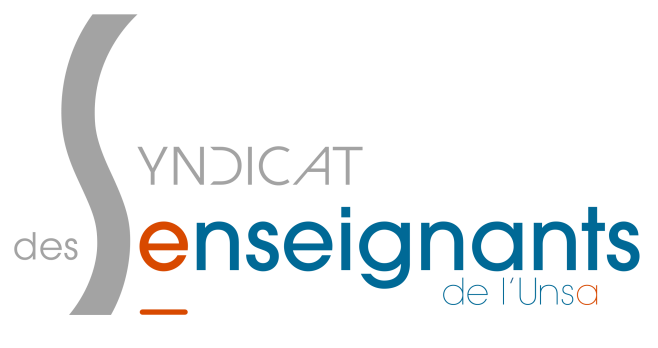 MOUVEMENT 2018 A renvoyer au SE-UNSA 11, 14,Bd Jean Jaurès B.P.17  11001 CARCASSONNE Cedexou par mail à  11@se-unsa.orgNom :........................... Nom de JF ........................ Prénom : .....................Date de naissance : ...................... Etat civil :.........   Enfants : .....................Adresse : ..................................................................................................N° de téléphone : ........................ N° de portable :.......................................Mail: .........................................................................................................Actuellement :      adjoint    directeur    élémentaire    maternelle     PES   T1       ULIS   UPE2A(CLIN)   SEGPA     maître E     maître G     Psychologue scolaire    Zil    TRS   TRBD                                           En REP ?    Depuis quelle date ? : ………………              Directeur ?    Depuis quelle date ? : ………………    Sur liste d’aptitude direction d’école ou ayant exercé sur un poste de direction plus de trois ans   En stage CAPA-SH, option choisie : ………………………………… En disponibilité, en détachement, en congé de longue maladie, de longue durée du ................au .........  Poste en 2017/2018 : .......…………………………………………………………………………………………………………Date de nomination à ce poste :........................ à titre  définitif  provisoire   Travail à temps partiel envisagé l’an prochain :   non     oui   → quotité : ……..……….  	      	 	Temps partiel de droit   non     oui    Autres renseignements  (exemples : fermeture de poste en …, situation sociale/médicale grave, CP)   ..........................................................................................................................................................   .......................................................................................................................................................... Barème Points 1.   Ancienneté générale des services au 31.08.2018 :  .... a ……m …… j :  ............ 2.   Bonifications éventuelles Poste en REP       (date de nomination :...........................) : 	............ Direction             (date de nomination : ..........................) : 	............ PEMF                  (date de nomination : ..........................) :  	............ Poste spécialisé   (date de nomination : ..........................) :  	............ Suppression(s) de poste(s) 	       	                                 ............ Majoration pour enfants  	(1 point par enfant moins de 20 ans  ou  à naître) :                                     ............ 	g. Bonification handicap  	:                                                            ............   		                                                                    Total :........    	 Joindre le pdf de vos vœux (fiche I-Prof)	Liste des postes sollicités : Syndiqué/e Oui  Non  Pas encore  Ne rien écrire svp Numéro de vœu Code Descriptif 1 2 3 4 5 6 7 8 9 10 11 12 13 14 15 16 17 18 19 20 21 22 23 24 25 26 27 28 29 30 